5. 2.  D7Dobrý den sedmáci,níže vám zasílám zápis k dnešní online hodině + návrh na referáty.Přeji vám pěkné jarní prázdniny a všechny zdravím. RozsívalováUčivo: HusitéUčebnice str. 105 – 106 (pročíst)ZápisOtázky na str. 106 (ústně)Referáty: Jan Hus, Jan Žižka, husitské zbraně Zápis:HusitéUpálení Jana Husa   x   velký odpor v ČecháchHusovi přívrženci (husité)  -  společné přijímání z kalicha (rovnost všech lidí) přijímání pod obojí způsobou (také název kališníci)umírnění  - dobrovolné přijímání pod obojíradikální – prosazení husitského programu třeba násilímtáborité    radikální                   založili město Tábor (jižní Čechy)                   bez soukromého majetku                   v čele hejtman Jan Žižka z Trocnova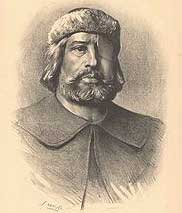 